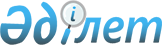 О бюджете города на 2013-2015 годы
					
			С истёкшим сроком
			
			
		
					Решение ХI сессии Каражалского городского маслихата Карагандинской области от 19 декабря 2012 года N 87. Зарегистрировано Департаментом юстиции Карагандинской области 29 декабря 2012 года N 2084. Прекращено действие в связи с истечением срока      Примечание РЦПИ.

      В тексте документа сохранена пунктуация и орфография оригинала.

      В соответствии с Бюджетным кодексом Республики Казахстан от 4 декабря 2008 года, Законом Республики Казахстан от 23 января 2001 года "О местном государственном управлении и самоуправлении в Республике Казахстан", городской маслихат РЕШИЛ:

      1. Утвердить городской бюджет на 2013-2015 годы согласно приложениям 1, 2 и 3 соответственно, в том числе на 2013 год в следующих объемах:

      1) доходы – 2 238 831 тысяч тенге, в том числе:

      налоговые поступления – 699 664 тысяч тенге;

      неналоговые поступления – 8 995 тысяч тенге;

      поступления от продажи основного капитала – 1 284 тысяч тенге;

      поступления трансфертов – 1 528 888 тысяч тенге;

      2) затраты – 2 250 400 тысяч тенге;

      3) чистое бюджетное кредитование – 3 000 тысяч тенге:

      бюджетные кредиты – 3 000 тысяч тенге;

      погашение бюджетных кредитов – 0 тысяч тенге;

      4) сальдо по операциям с финансовыми активами – 0 тысяч тенге:

      приобретение финансовых активов – 0 тысяч тенге;

      поступления от продажи финансовых активов государства – 0 тысяч тенге;

      5) дефицит (профицит) бюджета – минус 13 272 тысяч тенге;

      6) финансирование дефицита (использование профицита) бюджета – 13 272 тысяч тенге:

      поступление займов – 3 000 тысяч тенге;

      погашение займов – 0 тысяч тенге;

      используемые остатки бюджетных средств – 10 272 тысяч тенге.

      Сноска. Пункт 1 с изменениями, внесенными решениями Каражалского городского маслихата Карагандинской области от 05.02.2013 N 100 (вводится в действие с 01.01.2013); от 27.03.2013 N 109 (вводится в действие с 01.01.2013); от 02.05.2013 N 121 (вводится в действие с 01.01.2013); от 10.07.2013 N 143 (вводится в действие с 01.01.2013); от 30.09.2013 N 162 (вводится в действие с 01.01.2013); от 30.10.2013 N 171 (вводится в действие с 01.01.2013); от 20.11.2013 N 178 (вводится в действие с 01.01.2013); от 09.12.2013 N 182 (вводится в действие с 01.01.2013); от 18.12.2013 N 186 (вводится в действие с 01.01.2013).

      2. Учесть, что в составе поступлений бюджета города на 2013 год целевые трансферты из областного бюджета согласно приложению 4.

      3. Учесть, что на 2013 год установлены нормативы распределения доходов в областной бюджет, бюджету города в следующих размерах:

      1) по индивидуальному подоходному налогу – 50 процентов;

      2) по социальному налогу – 50 процентов.

      4. Учесть, что в составе расходов бюджета города на 2013 год распределение целевых трансфертов по администраторам бюджетных программ согласно приложению 5.

      5. Учесть, что в бюджете города на 2013 год предусмотрено объем субвенций, передаваемых из областного бюджета в сумме – 674 804 тысяч тенге.

      6. Утвердить расходы бюджетных программ на 2013 год, финансируемые через аппараты акимов поселков согласно приложению 6 настоящего решения.

      7. Утвердить перечень бюджетных программ, не подлежащих секвестру в процессе исполнения бюджета города на 2013 год согласно приложению 7.

      8. Настоящее решение вводится в действие с 1 января 2013 года.

 Бюджет города Каражал на 2013 год      Сноска. Приложение 1 в редакции решения Каражалского городского маслихата Карагандинской области от 18.12.2013 N 186 (вводится в действие с 01.01.2013).

 Бюджет города Каражал на 2014 год Бюджет города Каражал на 2015 год Целевые трансферты из областного бюджета на 2013 год      Сноска. Приложение 4 в редакции решения Каражалского городского маслихата Карагандинской области от 18.12.2013 N 186 (вводится в действие с 01.01.2013).

 Распределение целевых трансфертов по администраторам
бюджетных программ на 2013 год      Сноска. Приложение 5 в редакции решения Каражалского городского маслихата Карагандинской области от 18.12.2013 N 186 (вводится в действие с 01.01.2013).

 Расходы бюджетных программ на 2013 год, финансируемые
через аппараты акимов поселка Жайрем и поселка Шалгинск      Сноска. Приложение 6 в редакции решения Каражалского городского маслихата Карагандинской области от 10.07.2013 N 143 (вводится в действие с 01.01.2013).

 Перечень бюджетных программ, не подлежащие секвестру в процессе исполнения бюджета города на 2013 год
					© 2012. РГП на ПХВ «Институт законодательства и правовой информации Республики Казахстан» Министерства юстиции Республики Казахстан
				Председатель ХI сессии

Ж. Жетимек

Секретарь городского маслихата

З. Оспанова

Приложение 1
к решению XI сессии
Каражалского городского маслихата
от 19 декабря 2012 года N 87Категория

Категория

Категория

Категория

сумма (тысяч тенге)

Класс

Класс

Класс

сумма (тысяч тенге)

Подкласс

Подкласс

сумма (тысяч тенге)

Наименование

сумма (тысяч тенге)

1) Доходы

2238831

1

Налоговые поступления

699664

01

Подоходный налог

262895

2

Индивидуальный подоходный налог

262895

03

Социальный налог

200126

1

Социальный налог

200126

04

Hалоги на собственность

185194

1

Hалоги на имущество

98368

3

Земельный налог

62854

4

Hалог на транспортные средства

23879

5

Единый земельный налог

93

05

Внутренние налоги на товары, работы и услуги

47440

2

Акцизы

957

3

Поступления за использование природных и других ресурсов

43929

4

Сборы за ведение предпринимательской и профессиональной деятельности

2554

08

Обязательные платежи, взимаемые за совершение юридически значимых действий и (или) выдачу документов уполномоченными на то государственными органами или должностными лицами

4009

1

Государственная пошлина

4009

2

Неналоговые поступления

8995

01

Доходы от государственной собственности

3392

1

Поступления части чистого дохода государстенных предприятий

21

5

Доходы от аренды имущества, находящегося в государственной собственности

3371

06

Прочие неналоговые поступления

5603

1

Прочие неналоговые поступления

5603

3

Поступления от продажи основного капитала

1284

01

Продажа государственного имущества, закрепленного за государственными учреждениями

851

1

Продажа государственного имущества, закрепленного за государственными учреждениями

851

03

Продажа земли и нематериальных активов

433

1

Продажа земли

391

2

Продажа нематериальных активов

42

4

Поступления трансфертов

1528888

02

Трансферты из вышестоящих органов государственного управления

1528888

2

Трансферты из областного бюджета

1528888

Функциональная группа

Функциональная группа

Функциональная группа

Функциональная группа

Функциональная группа

сумма (тысяч тенге)

Функциональная подгруппа

Функциональная подгруппа

Функциональная подгруппа

Функциональная подгруппа

сумма (тысяч тенге)

Администратор бюджетных программ

Администратор бюджетных программ

Администратор бюджетных программ

сумма (тысяч тенге)

Программа

Программа

сумма (тысяч тенге)

Наименование

сумма (тысяч тенге)

2) Затраты

2249103

01

Государственные услуги общего характера

145485

1

Представительные, исполнительные и другие органы, выполняющие общие функции государственного управления

108021

112

Аппарат маслихата района (города областного значения)

18845

001

Услуги по обеспечению деятельности маслихата района (города областного значения)

15035

003

Капитальные расходы государственного органа

3810

122

Аппарат акима района (города областного значения)

58035

001

Услуги по обеспечению деятельности акима района (города областного значения)

49126

003

Капитальные расходы государственного органа

8369

009

Капитальные расходы подведомственных государственных учреждений и организаций

540

123

Аппарат акима района в городе, города районного значения, поселка, села, сельского округа

31141

001

Услуги по обеспечению деятельности акима района в городе, города районного значения, поселка, села, сельского округа

27885

022

Капитальные расходы государственного органа

3256

2

Финансовая деятельность

4193

459

Отдел экономики и финансов района (города областного значения)

4193

003

Проведение оценки имущества в целях налогообложения

449

010

Приватизация, управление коммунальным имуществом, постприватизационная деятельность и регулирование споров, связанных с этим

193

011

Учет, хранение, оценка и реализация имущества, поступившего в коммунальную собственность

3551

9

Прочие государственные услуги общего характера

33271

459

Отдел экономики и финансов района (города областного значения)

33271

001

Услуги по реализации государственной политики в области формирования и развития экономической политики, государственного планирования, исполнения бюджета и управления коммунальной собственностью района (города областного значения)

30665

015

Капитальные расходы государственного органа

2606

02

Оборона

4290

1

Военные нужды

3389

122

Аппарат акима района (города областного значения)

3389

005

Мероприятия в рамках исполнения всеобщей воинской обязанности

3389

2

Организация работы по чрезвычайным ситуациям

901

122

Аппарат акима района (города областного значения)

901

006

Предупреждение и ликвидация чрезвычайных ситуаций масштаба района (города областного значения)

901

04

Образование

912949

1

Дошкольное воспитание и обучение

92166

471

Отдел образования, физической культуры и спорта района (города областного значения)

92166

040

Реализация государственного образовательного заказа в дошкольных организациях образования

92166

2

Начальное, основное среднее и общее среднее образование

780891

123

Аппарат акима района в городе, города районного значения, поселка, села, сельского округа

4566

005

Организация бесплатного подвоза учащихся до школы и обратно в аульной (сельской) местности

4566

471

Отдел образования, физической культуры и спорта района (города областного значения)

776325

004

Общеобразовательное обучение

762344

005

Дополнительное образование для детей и юношества

13981

9

Прочие услуги в области образования

39892

467

Отдел строительства района (города областного значения)

6272

037

Строительство и реконструкция объектов образования

6272

471

Отдел образования, физической культуры и спорта района (города областного значения)

33620

009

Приобретение и доставка учебников, учебно-методических комплексов для государственных учреждений образования района (города областного значения)

8144

020

Ежемесячная выплата денежных средств опекунам (попечителям) на содержание ребенка-сироты (детей-сирот), и ребенка (детей), оставшегося без попечения родителей

7240

023

Обеспечение оборудованием, программным обеспечением детей-инвалидов, обучающихся на дому

230

067

Капитальные расходы подведомственных государственных учреждений и организаций

17126

068

Обеспечение повышения компьютерной грамотности населения

880

06

Социальная помощь и социальное обеспечение

59661

2

Социальная помощь

44391

123

Аппарат акима района в городе, города районного значения, поселка, села, сельского округа

3077

003

Оказание социальной помощи нуждающимся гражданам на дому

3077

451

Отдел занятости и социальных программ района (города областного значения)

41314

002

Программа занятости

13071

005

Государственная адресная социальная помощь

3859

006

Оказание жилищной помощи

5279

007

Социальная помощь отдельным категориям нуждающихся граждан по решениям местных представительных органов

3317

010

Материальное обеспечение детей-инвалидов, воспитывающихся и обучающихся на дому

124

014

Оказание социальной помощи нуждающимся гражданам на дому

11221

016

Государственные пособия на детей до 18 лет

2318

017

Обеспечение нуждающихся инвалидов обязательными гигиеническими средствами и предоставление услуг специалистами жестового языка, индивидуальными помощниками в соответствии с индивидуальной программой реабилитации инвалида

2125

9

Прочие услуги в области социальной помощи и социального обеспечения

15270

451

Отдел занятости и социальных программ района (города областного значения)

15270

001

Услуги по реализации государственной политики на местном уровне в области обеспечения занятости и реализации социальных программ для населения

15081

011

Оплата услуг по зачислению, выплате и доставке пособий и других социальных выплат

89

021

Капитальные расходы государственного органа

100

07

Жилищно-коммунальное хозяйство

716651

1

Жилищное хозяйство

25388

458

Отдел жилищно-коммунального хозяйства, пассажирского транспорта и автомобильных дорог района (города областного значения)

9098

041

Ремонт и благоустройство объектов в рамках развития городов и сельских населенных пунктов по Дорожной карте занятости 2020

9098

467

Отдел строительства района (города областного значения)

12360

003

Проектирование, строительство и (или) приобретение жилья коммунального жилищного фонда

6200

004

Проектирование, развитие, обустройство и (или) приобретение инженерно-коммуникационной инфраструктуры

6160

479

Отдел жилищной инспекции района (города областного значения)

3930

001

Услуги по реализации государственной политики на местном уровне в области жилищного фонда

3841

005

Капитальные расходы государственного органа

89

2

Коммунальное хозяйство

672249

458

Отдел жилищно-коммунального хозяйства, пассажирского транспорта и автомобильных дорог района (города областного значения)

151462

012

Функционирование системы водоснабжения и водоотведения

151462

467

Отдел строительства района (города областного значения)

520787

005

Развитие коммунального хозяйства

6142

006

Развитие системы водоснабжения и водоотведения

514645

3

Благоустройство населенных пунктов

19014

123

Аппарат акима района в городе, города районного значения, поселка, села, сельского округа

6325

008

Освещение улиц населенных пунктов

2588

009

Обеспечение санитарии населенных пунктов

1609

011

Благоустройство и озеленение населенных пунктов

2128

458

Отдел жилищно-коммунального хозяйства, пассажирского транспорта и автомобильных дорог района (города областного значения)

12689

015

Освещение улиц в населенных пунктах

6652

017

Содержание мест захоронений и захоронение безродных

70

018

Благоустройство и озеленение населенных пунктов

5967

08

Культура, спорт, туризм и информационное пространство

115602

1

Деятельность в области культуры

70865

455

Отдел культуры и развития языков района (города областного значения)

70865

003

Поддержка культурно-досуговой работы

70865

2

Спорт

4200

471

Отдел образования, физической культуры и спорта района (города областного значения)

4200

014

Проведение спортивных соревнований на районном (города областного значения) уровне

3000

015

Подготовка и участие членов сборных команд района (города областного значения) по различным видам спорта на областных спортивных соревнованиях

1200

3

Информационное пространство

24887

455

Отдел культуры и развития языков района (города областного значения)

17087

006

Функционирование районных (городских) библиотек

16367

007

Развитие государственного языка и других языков народа Казахстана

720

456

Отдел внутренней политики района (города областного значения)

7800

002

Услуги по проведению государственной информационной политики через газеты и журналы

7800

9

Прочие услуги по организации культуры, спорта, туризма и информационного пространства

15650

455

Отдел культуры и развития языков района (города областного значения)

5965

001

Услуги по реализации государственной политики на местном уровне в области развития языков и культуры

5875

010

Капитальные расходы государственного органа

90

456

Отдел внутренней политики района (города областного значения)

9685

001

Услуги по реализации государственной политики на местном уровне в области информации, укрепления государственности и формирования социального оптимизма граждан

5943

003

Реализация мероприятий в сфере молодежной политики

3124

006

Капитальные расходы государственного органа

224

032

Капитальные расходы подведомственных государственных учреждений и организаций

394

10

Сельское, водное, лесное, рыбное хозяйство, особо охраняемые природные территории, охрана окружающей среды и животного мира, земельные отношения

35467

1

Сельское хозяйство

11119

474

Отдел сельского хозяйства и ветеринарии района (города областного значения)

11119

001

Услуги по реализации государственной политики на местном уровне в сфере сельского хозяйства и ветеринарии 

8999

003

Капитальные расходы государственного органа

120

007

Организация отлова и уничтожения бродячих собак и кошек

2000

6

Земельные отношения

11421

463

Отдел земельных отношений района (города областного значения)

11421

001

Услуги по реализации государственной политики в области регулирования земельных отношений на территории района (города областного значения)

11421

9

Прочие услуги в области сельского, водного, лесного, рыбного хозяйства, охраны окружающей среды и земельных отношений

12927

474

Отдел сельского хозяйства и ветеринарии района (города областного значения)

12927

013

Проведение противоэпизоотических мероприятий

12927

11

Промышленность, архитектурная, градостроительная и строительная деятельность

36139

2

Архитектурная, градостроительная и строительная деятельность

36139

467

Отдел строительства района (города областного значения)

8702

001

Услуги по реализации государственной политики на местном уровне в области строительства

8552

017

Капитальные расходы государственного органа

150

468

Отдел архитектуры и градостроительства района (города областного значения)

27437

001

Услуги по реализации государственной политики в области архитектуры и градостроительства на местном уровне

737

003

Разработка схем градостроительного развития территории района и генеральных планов населенных пунктов

26700

12

Транспорт и коммуникации

26717

1

Автомобильный транспорт

23904

123

Аппарат акима района в городе, города районного значения, поселка, села, сельского округа

2904

013

Обеспечение функционирования автомобильных дорог в городах районного значения, поселках, аулах (селах), аульных (сельских) округах

2904

458

Отдел жилищно-коммунального хозяйства, пассажирского транспорта и автомобильных дорог района (города областного значения)

21000

023

Обеспечение функционирования автомобильных дорог

21000

9

Прочие услуги в сфере транспорта и коммуникаций

2813

458

Отдел жилищно-коммунального хозяйства, пассажирского транспорта и автомобильных дорог района (города областного значения)

2813

037

Субсидирование пассажирских перевозок по социально значимым городским (сельским), пригородным и внутрирайонным сообщениям

2813

13

Прочие

192870

9

Прочие

192870

458

Отдел жилищно-коммунального хозяйства, пассажирского транспорта и автомобильных дорог района (города областного значения)

89266

001

Услуги по реализации государственной политики на местном уровне в области жилищно-коммунального хозяйства, пассажирского транспорта и автомобильных дорог

87213

013

Капитальные расходы государственного органа

2053

467

Отдел строительства района (города областного значения)

82934

085

Реализация бюджетных инвестиционных проектов в рамках Программы развития моногородов на 2012-2020 годы

82934

471

Отдел образования, физической культуры и спорта района (города областного значения)

14557

001

Услуги по обеспечению деятельности отдела образования, физической культуры и спорта

10077

042

Текущее обустройство моногородов в рамках Программы развития моногородов на 2012-2020 годы

4480

494

Отдел предпринимательства и промышленности района (города областного значения)

6113

001

Услуги по реализации государственной политики на местном уровне в области развития предпринимательства и промышленности

6113

15

Трансферты

3272

1

Трансферты

3272

459

Отдел экономики и финансов района (города областного значения)

3272

006

Возврат неиспользованных (недоиспользованных) целевых трансфертов

3272

3) Чистое бюджетное кредитование

3000

бюджетные кредиты

3000

13

Прочие

3000

9

Прочие

3000

494

Отдел предпринимательства и промышленности района (города областного значения)

3000

008

Кредитование на содействие развитию предпринимательства в моногородах

3000

погашение бюджетных кредитов

4) Сальдо по операциям с финансовыми активами

0

приобретение финансовых активов

поступления от продажи финансовых активов государства

5) Дефицит (профицит) бюджета

-13272

6) Финансирование дефицита (использование профицита) бюджета

13272

поступление займов

3000

погашение займов

используемые остатки бюджетных средств

10272

Приложение 2
к решению XI сессии
Каражалского городского маслихата
от 19 декабря 2012 года N 87Категория

Категория

Категория

Категория

сумма (тысяч тенге)

Класс

Класс

Класс

сумма (тысяч тенге)

Подкласс

Подкласс

сумма (тысяч тенге)

Наименование

сумма (тысяч тенге)

1) Доходы

1438154

1

Налоговые поступления

628049

01

Подоходный налог

263284

2

Индивидуальный подоходный налог

263284

03

Социальный налог

202829

1

Социальный налог

202829

04

Hалоги на собственность

124270

1

Hалоги на имущество

90248

3

Земельный налог

5484

4

Hалог на транспортные средства

23472

5

Единый земельный налог

5066

05

Внутренние налоги на товары, работы и услуги

34135

2

Акцизы

690

3

Поступления за использование природных и других ресурсов

29637

4

Сборы за ведение предпринимательской и профессиональной деятельности

3808

08

Обязательные платежи, взимаемые за совершение юридически значимых действий и (или) выдачу документов уполномоченными на то государственными органами или должностными лицами

3531

1

Государственная пошлина

3531

2

Неналоговые поступления

4691

01

Доходы от государственной собственности

3255

5

Доходы от аренды имущества, находящегося в государственной собственности

3255

06

Прочие неналоговые поступления

1436

1

Прочие неналоговые поступления

1436

3

Поступления от продажи основного капитала

1589

03

Продажа земли и нематериальных активов

1589

1

Продажа земли

748

2

Продажа нематериальных активов

841

4

Поступления трансфертов

803825

02

Трансферты из вышестоящих органов государственного управления

803825

2

Трансферты из областного бюджета

803825

Функциональная группа

Функциональная группа

Функциональная группа

Функциональная группа

Функциональная группа

сумма (тысяч тенге)

Функциональная подгруппа

Функциональная подгруппа

Функциональная подгруппа

Функциональная подгруппа

сумма (тысяч тенге)

Администратор бюджетных программ

Администратор бюджетных программ

Администратор бюджетных программ

сумма (тысяч тенге)

Программа

Программа

сумма (тысяч тенге)

Наименование

сумма (тысяч тенге)

2) Затраты

1438154

01

Государственные услуги общего характера

144847

1

Представительные, исполнительные и другие органы, выполняющие общие функции государственного управления

100222

112

Аппарат маслихата района (города областного значения)

15500

001

Услуги по обеспечению деятельности маслихата района (города областного значения)

15400

003

Капитальные расходы государственного органа

100

122

Аппарат акима района (города областного значения)

56684

001

Услуги по обеспечению деятельности акима района (города областного значения)

56284

003

Капитальные расходы государственного органа

400

123

Аппарат акима района в городе, города районного значения, поселка, аула (села), аульного (сельского) округа

28038

001

Услуги по обеспечению деятельности акима района в городе, города районного значения, поселка, аула (села), аульного (сельского) округа

27938

022

Капитальные расходы государственного органа

100

2

Финансовая деятельность

31725

452

Отдел финансов района (города областного значения)

31725

001

Услуги по реализации государственной политики в области исполнения бюджета района (города областного значения) и управления коммунальной собственностью района (города областного значения)

17715

003

Проведение оценки имущества в целях налогообложения

1350

010

Приватизация, управление коммунальным имуществом, постприватизационная деятельность и регулирование споров, связанных с этим

4860

011

Учет, хранение, оценка и реализация имущества, поступившего в коммунальную собственность

7600

018

Капитальные расходы государственного органа

200

5

Планирование и статистическая деятельность

12900

453

Отдел экономики и бюджетного планирования района (города областного значения)

12900

001

Услуги по реализации государственной политики в области формирования и развития экономической политики, системы государственного планирования и управления района (города областного значения)

12800

004

Капитальные расходы государственного органа

100

02

Оборона

2851

1

Военные нужды

2686

122

Аппарат акима района (города областного значения)

2686

005

Мероприятия в рамках исполнения всеобщей воинской обязанности

2686

02

Организация работы по чрезвычайным ситуациям

165

122

Аппарат акима района (города областного значения)

165

006

Предупреждение и ликвидация чрезвычайных ситуаций масштаба района (города областного значения)

165

04

Образование

837518

1

Дошкольное воспитание и обучение

51004

471

Отдел образования, физической культуры и спорта района (города областного значения)

51004

040

Реализация государственного образовательного заказа в дошкольных организациях образования

51004

2

Начальное, основное среднее и общее среднее образование

740014

123

Аппарат акима района в городе, города районного значения, поселка, аула (села), аульного (сельского) округа

6700

005

Организация бесплатного подвоза учащихся до школы и обратно в аульной (сельской) местности

6700

471

Отдел образования, физической культуры и спорта района (города областного значения)

733314

004

Общеобразовательное обучение

717734

005

Дополнительное образование для детей и юношества

15580

9

Прочие услуги в области образования

46500

471

Отдел образования, физической культуры и спорта района (города областного значения)

46500

009

Приобретение и доставка учебников, учебно-методических комплексов для государственных учреждений образования района (города областного значения)

12500

067

Капитальные расходы подведомственных государственных учреждений и организаций

30000

068

Обеспечение повышения компьютерной грамотности населения

4000

06

Социальная помощь и социальное обеспечение

88517

2

Социальная помощь

72983

123

Аппарат акима района в городе, города районного значения, поселка, аула (села), аульного (сельского) округа

3092

003

Оказание социальной помощи нуждающимся гражданам на дому

3092

451

Отдел занятости и социальных программ района (города областного значения)

69891

002

Программа занятости

16869

005

Государственная адресная социальная помощь

7059

006

Оказание жилищной помощи

13379

007

Социальная помощь отдельным категориям нуждающихся граждан по решениям местных представительных органов

9902

010

Материальное обеспечение детей-инвалидов, воспитывающихся и обучающихся на дому

166

014

Оказание социальной помощи нуждающимся гражданам на дому

12669

016

Государственные пособия на детей до 18 лет

7384

017

Обеспечение нуждающихся инвалидов обязательными гигиеническими средствами и предоставление услуг специалистами жестового языка, индивидуальными помощниками в соответствии с индивидуальной программой реабилитации инвалида

2463

9

Прочие услуги в области социальной помощи и социального обеспечения

15534

451

Отдел занятости и социальных программ района (города областного значения)

15534

001

Услуги по реализации государственной политики на местном уровне в области обеспечения занятости и реализации социальных программ для населения

15280

011

Оплата услуг по зачислению, выплате и доставке пособий и других социальных выплат

154

021

Капитальные расходы государственного органа

100

07

Жилищно-коммунальное хозяйство

66250

1

Жилищное хозяйство

5640

479

Отдел жилищной инспекции района (города областного значения)

5640

001

Услуги по реализации государственной политики на местном уровне в области жилищного фонда

5540

005

Капитальные расходы государственного органа

100

2

Коммунальное хозяйство

38000

123

Аппарат акима района в городе, города районного значения, поселка, аула (села), аульного (сельского) округа

7000

014

Организация водоснабжения населенных пунктов

7000

458

Отдел жилищно-коммунального хозяйства, пассажирского транспорта и автомобильных дорог района (города областного значения)

15000

012

Функционирование системы водоснабжения и водоотведения

15000

472

Отдел строительства, архитектуры и градостроительства района (города областного значения)

16000

005

Развитие коммунального хозяйства

16000

3

Благоустройство населенных пунктов

22610

123

Аппарат акима района в городе, города районного значения, поселка, аула (села), аульного (сельского) округа

12669

008

Освещение улиц населенных пунктов

5400

009

Обеспечение санитарии населенных пунктов

1609

010

Содержание мест захоронений и погребение безродных

60

011

Благоустройство и озеленение населенных пунктов

5600

458

Отдел жилищно-коммунального хозяйства, пассажирского транспорта и автомобильных дорог района (города областного значения)

9941

015

Освещение улиц в населенных пунктах

6200

017

Содержание мест захоронений и захоронение безродных

70

018

Благоустройство и озеленение населенных пунктов

3671

08

Культура, спорт, туризм и информационное пространство

105848

1

Деятельность в области культуры

59963

455

Отдел культуры и развития языков района (города областного значения)

59963

003

Поддержка культурно-досуговой работы

59963

2

Спорт

3700

471

Отдел образования, физической культуры и спорта района (города областного значения)

3700

014

Проведение спортивных соревнований на районном (города областного значения) уровне

2500

015

Подготовка и участие членов сборных команд района (города областного значения) по различным видам спорта на областных спортивных соревнованиях

1200

3

Информационное пространство

24016

455

Отдел культуры и развития языков района (города областного значения)

16096

006

Функционирование районных (городских) библиотек

15376

007

Развитие государственного языка и других языков народа Казахстана

720

456

Отдел внутренней политики района (города областного значения)

7920

002

Услуги по проведению государственной информационной политики через газеты и журналы 

7920

9

Прочие услуги по организации культуры, спорта, туризма и информационного пространства

18169

455

Отдел культуры и развития языков района (города областного значения)

6759

001

Услуги по реализации государственной политики на местном уровне в области развития языков и культуры

6659

010

Капитальные расходы государственного органа

100

456

Отдел внутренней политики района (города областного значения)

11410

001

Услуги по реализации государственной политики на местном уровне в области информации, укрепления государственности и формирования социального оптимизма граждан

6960

003

Реализация мероприятий в сфере молодежной политики

4450

10

Сельское, водное, лесное, рыбное хозяйство, особо охраняемые природные территории, охрана окружающей среды и животного мира, земельные отношения

16900

1

Сельское хозяйство

9300

474

Отдел сельского хозяйства и ветеринарии района (города областного значения)

9300

001

Услуги по реализации государственной политики на местном уровне в сфере сельского хозяйства и ветеринарии

7800

007

Организация отлова и уничтожения бродячих собак и кошек

1500

6

Земельные отношения

7600

463

Отдел земельных отношений района (города областного значения)

7600

001

Услуги по реализации государственной политики в области регулирования земельных отношений на территории района (города областного значения)

7600

11

Промышленность, архитектурная, градостроительная и строительная деятельность

7936

2

Архитектурная, градостроительная и строительная деятельность

7936

472

Отдел строительства, архитектуры и градостроительства района (города областного значения)

7936

001

Услуги по реализации государственной политики в области строительства, архитектуры и градостроительства на местном уровне

7936

12

Транспорт и коммуникации

88480

1

Автомобильный транспорт

88480

123

Аппарат акима района в городе, города районного значения, поселка, аула (села), аульного (сельского) округа

38000

013

Обеспечение функционирования автомобильных дорог в городах районного значения, поселках, аулах (селах), аульных (сельских) округах

38000

458

Отдел жилищно-коммунального хозяйства, пассажирского транспорта и автомобильных дорог района (города областного значения)

50480

023

Обеспечение функционирования автомобильных дорог

50480

13

Прочие

79007

3

Поддержка предпринимательской деятельности и защита конкуренции

6900

469

Отдел предпринимательства района (города областного значения)

6900

001

Услуги по реализации государственной политики на местном уровне в области развития предпринимательства и промышленности

6900

9

Прочие

72107

452

Отдел финансов района (города областного значения)

12687

012

Резерв местного исполнительного органа района (города областного значения)

12687

458

Отдел жилищно-коммунального хозяйства, пассажирского транспорта и автомобильных дорог района (города областного значения)

18550

001

Услуги по реализации государственной политики на местном уровне в области жилищно-коммунального хозяйства, пассажирского транспорта и автомобильных дорог

18450

013

Капитальные расходы государственного органа

100

471

Отдел образования, физической культуры и спорта района (города областного значения)

10670

001

Услуги по обеспечению деятельности отдела образования, физической культуры и спорта

10670

472

Отдел строительства, архитектуры и градостроительства района (города областного значения)

30200

085

Реализация бюджетных инвестиционных проектов в рамках Программы развития моногородов на 2012-2020 годы

30200

3) Чистое бюджетное кредитование

0

бюджетные кредиты

0

погашение бюджетных кредитов

0

4) Сальдо по операциям с финансовыми активами

0

приобретение финансовых активов

0

поступления от продажи финансовых активов государства

0

5) Дефицит (профицит) бюджета

0

6) Финансирование дефицита (использование профицита) бюджета

0

поступление займов

0

погашение займов

0

используемые остатки бюджетных средств

Приложение 3
к решению XI сессии
Каражалского городского маслихата
от 19 декабря 2012 года N 87Категория

Категория

Категория

Категория

сумма (тысяч тенге)

Класс

Класс

Класс

сумма (тысяч тенге)

Подкласс

Подкласс

сумма (тысяч тенге)

Наименование

сумма (тысяч тенге)

1) Доходы

1439077

1

Налоговые поступления

659446

01

Подоходный налог

288490

2

Индивидуальный подоходный налог

274436

03

Социальный налог

217027

1

Социальный налог

217027

04

Hалоги на собственность

114024

1

Hалоги на имущество

83094

3

Земельный налог

5076

4

Hалог на транспортные средства

25115

5

Единый земельный налог

739

05

Внутренние налоги на товары, работы и услуги

36941

2

Акцизы

459

3

Поступления за использование природных и других ресурсов

31711

4

Сборы за ведение предпринимательской и профессиональной деятельности

4771

08

Обязательные платежи, взимаемые за совершение юридически значимых действий и (или) выдачу документов уполномоченными на то государственными органами или должностными лицами

2964

1

Государственная пошлина

2964

2

Неналоговые поступления

5019

01

Доходы от государственной собственности

1255

5

Доходы от аренды имущества, находящегося в государственной собственности

1255

06

Прочие неналоговые поступления

3764

1

Прочие неналоговые поступления

3764

3

Поступления от продажи основного капитала

1606

03

Продажа земли и нематериальных активов

1606

1

Продажа земли

765

2

Продажа нематериальных активов

841

4

Поступления трансфертов

773006

02

Трансферты из вышестоящих органов государственного управления

773006

2

Трансферты из областного бюджета

773006

Функциональная группа

Функциональная группа

Функциональная группа

Функциональная группа

Функциональная группа

сумма (тысяч тенге)

Функциональная подгруппа

Функциональная подгруппа

Функциональная подгруппа

Функциональная подгруппа

сумма (тысяч тенге)

Администратор бюджетных программ

Администратор бюджетных программ

Администратор бюджетных программ

сумма (тысяч тенге)

Программа

Программа

сумма (тысяч тенге)

Наименование

сумма (тысяч тенге)

2) Затраты

1439077

01

Государственные услуги общего характера

143810

1

Представительные, исполнительные и другие органы, выполняющие общие функции государственного управления

99285

112

Аппарат маслихата района (города областного значения)

15500

001

Услуги по обеспечению деятельности маслихата района (города областного значения)

15400

003

Капитальные расходы государственного органа

100

122

Аппарат акима района (города областного значения)

56684

001

Услуги по обеспечению деятельности акима района (города областного значения)

56284

003

Капитальные расходы государственного органа

400

123

Аппарат акима района в городе, города районного значения, поселка, аула (села), аульного (сельского) округа

27101

001

Услуги по обеспечению деятельности акима района в городе, города районного значения, поселка, аула (села), аульного (сельского) округа

27001

022

Капитальные расходы государственного органа

100

2

Финансовая деятельность

31725

452

Отдел финансов района (города областного значения)

31725

001

Услуги по реализации государственной политики в области исполнения бюджета района (города областного значения) и управления коммунальной собственностью района (города областного значения)

17715

003

Проведение оценки имущества в целях налогообложения

1350

010

Приватизация, управление коммунальным имуществом, постприватизационная деятельность и регулирование споров, связанных с этим

4860

011

Учет, хранение, оценка и реализация имущества, поступившего в коммунальную собственность

7600

018

Капитальные расходы государственного органа

200

5

Планирование и статистическая деятельность

12800

453

Отдел экономики и бюджетного планирования района (города областного значения)

12800

001

Услуги по реализации государственной политики в области формирования и развития экономической политики, системы государственного планирования и управления района (города областного значения)

12800

02

Оборона

3936

1

Военные нужды

3686

122

Аппарат акима района (города областного значения)

3686

005

Мероприятия в рамках исполнения всеобщей воинской обязанности

3686

02

Организация работы по чрезвычайным ситуациям

250

122

Аппарат акима района (города областного значения)

250

006

Предупреждение и ликвидация чрезвычайных ситуаций масштаба района (города областного значения)

250

04

Образование

837518

1

Дошкольное воспитание и обучение

51004

471

Отдел образования, физической культуры и спорта района (города областного значения)

51004

040

Реализация государственного образовательного заказа в дошкольных организациях образования

51004

2

Начальное, основное среднее и общее среднее образование

740014

123

Аппарат акима района в городе, города районного значения, поселка, аула (села), аульного (сельского) округа

6700

005

Организация бесплатного подвоза учащихся до школы и обратно в аульной (сельской) местности

6700

471

Отдел образования, физической культуры и спорта района (города областного значения)

733314

004

Общеобразовательное обучение

717734

005

Дополнительное образование для детей и юношества

15580

9

Прочие услуги в области образования

46500

471

Отдел образования, физической культуры и спорта района (города областного значения)

46500

009

Приобретение и доставка учебников, учебно-методических комплексов для государственных учреждений образования района (города областного значения)

12500

067

Капитальные расходы подведомственных государственных учреждений и организаций

30000

068

Обеспечение повышения компьютерной грамотности населения

4000

06

Социальная помощь и социальное обеспечение

87517

2

Социальная помощь

71983

123

Аппарат акима района в городе, города районного значения, поселка, аула (села), аульного (сельского) округа

3092

003

Оказание социальной помощи нуждающимся гражданам на дому

3092

451

Отдел занятости и социальных программ района (города областного значения)

68891

002

Программа занятости

15869

005

Государственная адресная социальная помощь

7059

006

Оказание жилищной помощи

13379

007

Социальная помощь отдельным категориям нуждающихся граждан по решениям местных представительных органов

9902

010

Материальное обеспечение детей-инвалидов, воспитывающихся и обучающихся на дому

166

014

Оказание социальной помощи нуждающимся гражданам на дому

12669

016

Государственные пособия на детей до 18 лет

7384

017

Обеспечение нуждающихся инвалидов обязательными гигиеническими средствами и предоставление услуг специалистами жестового языка, индивидуальными помощниками в соответствии с индивидуальной программой реабилитации инвалида

2463

9

Прочие услуги в области социальной помощи и социального обеспечения

15534

451

Отдел занятости и социальных программ района (города областного значения)

15534

001

Услуги по реализации государственной политики на местном уровне в области обеспечения занятости и реализации социальных программ для населения

15280

011

Оплата услуг по зачислению, выплате и доставке пособий и других социальных выплат

154

021

Капитальные расходы государственного органа

100

07

Жилищно-коммунальное хозяйство

65529

1

Жилищное хозяйство

5540

479

Отдел жилищной инспекции района (города областного значения)

5540

001

Услуги по реализации государственной политики на местном уровне в области жилищного фонда

5540

2

Коммунальное хозяйство

34450

123

Аппарат акима района в городе, города районного значения, поселка, аула (села), аульного (сельского) округа

1500

014

Организация водоснабжения населенных пунктов

1500

458

Отдел жилищно-коммунального хозяйства, пассажирского транспорта и автомобильных дорог района (города областного значения)

13450

012

Функционирование системы водоснабжения и водоотведения

13450

472

Отдел строительства, архитектуры и градостроительства района (города областного значения)

19500

005

Развитие коммунального хозяйства

19500

3

Благоустройство населенных пунктов

25539

123

Аппарат акима района в городе, города районного значения, поселка, аула (села), аульного (сельского) округа

13469

008

Освещение улиц населенных пунктов

5400

009

Обеспечение санитарии населенных пунктов

1609

010

Содержание мест захоронений и погребение безродных

60

011

Благоустройство и озеленение населенных пунктов

6400

458

Отдел жилищно-коммунального хозяйства, пассажирского транспорта и автомобильных дорог района (города областного значения)

12070

015

Освещение улиц в населенных пунктах

6200

017

Содержание мест захоронений и захоронение безродных

70

018

Благоустройство и озеленение населенных пунктов

5800

08

Культура, спорт, туризм и информационное пространство

106099

1

Деятельность в области культуры

56940

455

Отдел культуры и развития языков района (города областного значения)

56940

003

Поддержка культурно-досуговой работы

56940

2

Спорт

3950

471

Отдел образования, физической культуры и спорта района (города областного значения)

3950

014

Проведение спортивных соревнований на районном (города областного значения) уровне

2600

015

Подготовка и участие членов сборных команд района (города областного значения) по различным видам спорта на областных спортивных соревнованиях

1350

3

Информационное пространство

25140

455

Отдел культуры и развития языков района (города областного значения)

16920

006

Функционирование районных (городских) библиотек

16200

007

Развитие государственного языка и других языков народа Казахстана

720

456

Отдел внутренней политики района (города областного значения)

8220

002

Услуги по проведению государственной информационной политики через газеты и журналы

8220

9

Прочие услуги по организации культуры, спорта, туризма и информационного пространства

20069

455

Отдел культуры и развития языков района (города областного значения)

6659

001

Услуги по реализации государственной политики на местном уровне в области развития языков и культуры

6659

456

Отдел внутренней политики района (города областного значения)

13410

001

Услуги по реализации государственной политики на местном уровне в области информации, укрепления государственности и формирования социального оптимизма граждан

6960

003

Реализация мероприятий в сфере молодежной политики

6450

10

Сельское, водное, лесное, рыбное хозяйство, особо охраняемые природные территории, охрана окружающей среды и животного мира, земельные отношения

30400

1

Сельское хозяйство

22800

474

Отдел сельского хозяйства и ветеринарии района (города областного значения)

22800

001

Услуги по реализации государственной политики на местном уровне в сфере сельского хозяйства и ветеринарии

7800

007

Организация отлова и уничтожения бродячих собак и кошек

15000

6

Земельные отношения

7600

463

Отдел земельных отношений района (города областного значения)

7600

001

Услуги по реализации государственной политики в области регулирования земельных отношений на территории района (города областного значения)

7600

11

Промышленность, архитектурная, градостроительная и строительная деятельность

7936

2

Архитектурная, градостроительная и строительная деятельность

7936

472

Отдел строительства, архитектуры и градостроительства района (города областного значения)

7936

001

Услуги по реализации государственной политики в области строительства, архитектуры и градостроительства на местном уровне

7936

12

Транспорт и коммуникации

64091

1

Автомобильный транспорт

64091

123

Аппарат акима района в городе, города районного значения, поселка, аула (села), аульного (сельского) округа

39000

013

Обеспечение функционирования автомобильных дорог в городах районного значения, поселках, аулах (селах), аульных (сельских) округах

39000

458

Отдел жилищно-коммунального хозяйства, пассажирского транспорта и автомобильных дорог района (города областного значения)

25091

023

Обеспечение функционирования автомобильных дорог

25091

13

Прочие

92241

3

Поддержка предпринимательской деятельности и защита конкуренции

6900

469

Отдел предпринимательства района (города областного значения)

6900

001

Услуги по реализации государственной политики на местном уровне в области развития предпринимательства и промышленности

6900

9

Прочие

85341

452

Отдел финансов района (города областного значения)

13321

012

Резерв местного исполнительного органа района (города областного значения)

13321

458

Отдел жилищно-коммунального хозяйства, пассажирского транспорта и автомобильных дорог района (города областного значения)

18550

001

Услуги по реализации государственной политики на местном уровне в области жилищно-коммунального хозяйства, пассажирского транспорта и автомобильных дорог

18450

013

Капитальные расходы государственного органа

100

471

Отдел образования, физической культуры и спорта района (города областного значения)

10670

001

Услуги по обеспечению деятельности отдела образования, физической культуры и спорта

10670

472

Отдел строительства, архитектуры и градостроительства района (города областного значения)

42800

085

Реализация бюджетных инвестиционных проектов в рамках Программы развития моногородов на 2012-2020 годы

42800

3) Чистое бюджетное кредитование

0

бюджетные кредиты

0

погашение бюджетных кредитов

0

4) Сальдо по операциям с финансовыми активами

0

приобретение финансовых активов

0

поступления от продажи финансовых активов государства

0

5) Дефицит (профицит) бюджета

0

6) Финансирование дефицита (использование профицита) бюджета

0

поступление займов

0

погашение займов

0

используемые остатки бюджетных средств

Приложение 4
к решению XI сессии
Каражалского городского маслихата
от 19 декабря 2012 года N 87Наименование

сумма (тысяч тенге)

Всего

854084

в том числе:

Целевые текущие трансферты 

269225

Целевые трансферты на развитие

584859

в том числе:

Целевые текущие трансферты 

269225

в том числе:

Управление экономики и бюджетного планирования области

3962

На увеличение штатной числености местных исполнительных органов

3962

Управление образования области

87972

На ежемесячные выплаты денежных средств опекунам (попечителям) на содержание ребенка сироты (детей-сирот), и ребенка (детей), оставшегося без попечения родителей 

7240

На реализацию государственного образовательного заказа в дошкольных организациях образования

55634

На увеличение размера доплаты за квалификационную категорию учителям школ и воспитателям дошкольных организаций образования

16548

На повышение оплаты труда учителям, прошедшим повышение квалификации по трехуревневой системе

5520

На оснащение учебным оборудованием кабинетов физики, химии, биологии в государственных учреждениях начального, основного среднего и общего среднего образования

2800

На обеспечение оборудованием, программным обеспечением детей-инвалидов, обучающихся на дому

230

Управление координации занятости и социальных программ области

631

На введение стандартов специальных социальных услуг

631

Управление сельского хозяйства области

12927

На проведение противоэпизоотических мероприятий

12927

Управление энергетики и жилищно-коммунального хозяйства области

163733

На жилищно-коммунальное хозяйство

151822

Управление пассажирского транспорта и автомобильных дорог области

11911

На субсидирование пассажирских перевозок по социально значимым городским (сельским), пригородным и внутрирайонным сообщениям

2813

На развитие городов и сельских населенных пунктов в рамках Дорожной карты занятости 2020

9098

Целевые трансферты на развитие

584859

в том числе:

Упрвление строительства области

584859

На реализацию бюджетных инвестиционных проектов в рамках Программы развития моногородов на 2012-2020 годы, включенные в проект областного бюджета с отлогательными условиями на 2013 год

70214

в том числе:

инженерная инфраструктура

70214

на развитие систем водоснабжения и водоотведения

514645

Приложение 5
к решению XI сессии
Каражалского городского маслихата
от 19 декабря 2012 года N 87Наименование

сумма (тысяч тенге)

Всего

854084

в том числе:

Целевые текущие трансферты 

269225

Целевые трансферты на развитие

584859

в том числе:

Отдел образования, физической культуры и спорта района (города областного значения)

87972

На ежемесячные выплаты денежных средств опекунам (попечителям) на содержание ребенка сироты (детей-сирот), и ребенка (детей), оставшегося без попечения родителей 

7240

На реализацию государственного образовательного заказа в дошкольных организациях образования

55634

На увеличение размера доплаты за квалификационную категорию, учителям школ и воспитателям дошкольных организаций образования

16548

На повышение оплаты труда учителям, прошедшим повышение квалификации по трехуревневой системе

5520

На оснащение учебным оборудованием кабинетов физики, химии, биологии в государственных учреждениях начального, основного среднего и общего среднего образования

2800

На обеспечение оборудованием, программным обеспечением детей-инвалидов, обучающихся на дому

230

Отдел занятости и социальных программ района (города областного значения)

631

На введение стандартов специальных социальных услуг

631

Отдел сельского хозяйства и ветеренарии района (города областного значения)

13895

На проведение противоэпизоотических мероприятий

12927

На увеличение штатной числености местных исполнительных органов

968

Отдел жилищно-коммунального хозяйства, пассажирского транспорта и автомобильных дорог района (города областного значения)

163733

На жилищно-коммунальное хозяйство

151822

Субсидирование пассажирских перевозок по социально значимым городским (сельским), пригородным и внутрирайонным сообщениям

2813

На развитие городов и сельских населенных пунктов в рамках Дорожной карты занятости 2020

9098

Аппарат акима района в городе, города районного значения, поселка, аула (села), аульного (сельского) округа 

2994

На увеличение штатной числености местных исполнительных органов

2994

Целевые трансферты на развитие

584859

в том числе:

Отдел строительства района (города областного значения)

584859

На реализацию бюджетных инвестиционных проектов в рамках Программы развития моногородов на 2012-2020 годы, включенные в проект областного бюджета с отлогательными условиями на 2013 год

70214

в том числе:

инженерная инфраструктура

70214

на развитие систем водоснабжения и водоотведения

514645

Приложение 6
к решению XI сессии
Каражалского городского маслихата
от 19 декабря 2012 года N 87Программа

Программа

Сумма (тысяч тенге)

Наименование

Сумма (тысяч тенге)

Всего расходов по поселку

50776

в том числе:

001

Услуги по обеспечению деятельности акима района в городе, города районного значения, поселка, аула (села), аульного (сельского) округа

28206

003

Оказание социальной помощи нуждающимся гражданам на дому

3092

005

Организация бесплатного подвоза учащихся до школы и обратно в аульной (сельской) местности

5000

008

Освещение улиц населенных пунктов

3600

009

Обеспечение санитарии населенных пунктов

1609

010

Содержание мест захоронений и погребение безродных

60

011

Благоустройство и озеленение населенных пунктов

2700

013

Обеспечение функционирования автомобильных дорог в городах районного значения, поселках, аулах (селах), аульных (сельских) округах

3000

022

Капитальные расходы государственного органа

3509

Приложение 7
к решению XI сессии
Каражалского городского маслихата
от 19 декабря 2012 года N 87Функциональная группа

Функциональная группа

Функциональная группа

Функциональная группа

Функциональная группа

Функциональная подгруппа

Функциональная подгруппа

Функциональная подгруппа

Функциональная подгруппа

Администратор бюджетных программ

Администратор бюджетных программ

Администратор бюджетных программ

Программа

Программа

Наименование

04

Образование

2

Начальное, основное среднее и общее среднее образование

471

Отдел образования, физической культуры и спорта района (города областного значения)

004

Общеобразовательное обучение

